	                        Town of North Stonington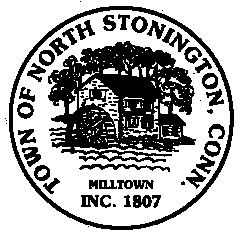 			                  Board of Selectmen Special Meeting       North Stonington New Town Hall Conference Room         June 19, 2018				                           6:00 PMAGENDA	     Call to Order                    Executive Session			Contracts and Staffing	     Pledge of Allegiance 	     Public Comments and Questions284 Providence New London Turnpike-Blighted PropertyRFQ for On-Call Waste Water Consulting and Engineering ServicesTown Projects UpdateGreen Gables demolition updateCenter for Emergency Services Update“Old Fire Station”/Rec Center UpdateSchool Modernization Project UpdateFiscal Year 2018-2019 Priorities DiscussionCivil Preparedness Committee		Gary Baron, Don Hill, Charlie Steinhart, Ryan Burdick, Jim Russell, Dave 		Abely, Christine Dias, Mike Urgo, and Nick BoltTax RefundsTransfer Requests Recreation Commission AppointmentMinutes	     Public Comments and Questions	     AdjournmentPublic Comments limited to 2 minutes on Agenda Items Only